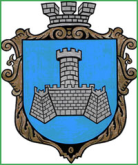 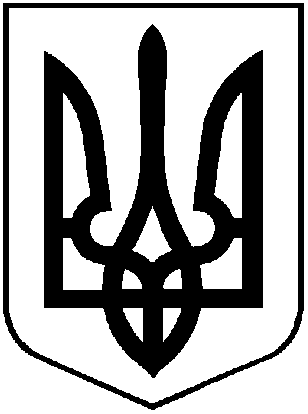 УКРАЇНАХМІЛЬНИЦЬКА МІСЬКА РАДАВІННИЦЬКОЇ ОБЛАСТІВиконавчий комітетР І Ш Е Н Н Явід  28 березня 2023 р.                                                                     №148Про створення комісії з визначення та відшкодування збитків власникам землі та землекористувачамРозглянувши службову записку начальника управління земельних відносин міської ради від 20.03.2023 року Світлани ТИШКЕВИЧ, з метою визначення та відшкодування збитків, завданих Хмільницькій міській територіальній громаді внаслідок порушення порядку землекористування, недопущення безоплатного використання земельних ділянок державної та комунальної форми власності, що призводить до втрат міського бюджету, відповідно до  статтей 156, 157, 211 Земельного кодексу України, Постанови Кабінету Міністрів України  від 19.04.1993 №284 «Про Порядок визначення та відшкодування збитків власникам землі та землекористувачам», Постанови Кабінету Міністрів України від 23.12.2022 року №1436 керуючись ст.28, 33, 59 Закону України «Про місцеве самоврядування в Україні», виконавчий комітет міської ради ВИРІШИВ:    1. Створити комісію з визначення та відшкодування збитків власникам землі та землекористувачам та затвердити її склад ( додаток  №1 - додається ).   2. Рішення виконавчого комітету Хмільницької міської ради №1 від 14 грудня 2020 року (зі змінами) «Про створення комісії з визначення та відшкодування збитків власникам землі та землекористувачам» вважати таким, що втратило чинність.  3. Загальному та архівному відділам Хмільницької міської ради у документах постійного зберігання  зазначити факти та підстави внесення змін до рішення зазначеного в п. 2 цього рішення.    4. Контроль за виконанням цього рішення покласти на заступника міського голови з питань    діяльності виконавчих органів міської ради – Сергія РЕДЧИКА.      Міський голова                                                                  Микола ЮРЧИШИН                                                                                                   Додаток  1                                                                                              до рішення виконавчого комітету                                                                                             від 28 березня 2023 р.  №148                                                                                                                  Складкомісії з визначення та відшкодування збитків власникам землі та землекористувачамТишкевич Світлана Вікторівна – начальник управління земельних відносин міської ради,  голова комісії; - Буликова Надія Анатоліївна – начальник юридичного відділу міської ради, заступник голови комісії; Підгурська Людмила Іванівна – головний спеціаліст управління земельних відносин міської ради, секретар комісії;Члени комісії :- Олійник Олександр Анатолійович – начальник управління містобудування і архітектури міської ради;- Тищенко Тетяна Петрівна – начальник фінансового управління міської ради; - Кондратовець Ольга Василівна – головний спеціаліст відділу прогнозування і аналізу доходів фінансового управління міської ради; - Підвальнюк Юрій Григорович – начальник управління агроекономічного розвитку та євроінтеграції міської ради;- Мазур Василь Яковлевич  – голова постійної комісії міської ради з питань земельних відносин, агропромислового комплексу, містобудування, екології та природокористування;- Староста – ввірених йому населених пунктів, де працює комісія з визначення та відшкодування збитків власникам землі та землекористувачам;- Уповноважений представник Головного управління Держгеокадастру у Вінницькій області;- Уповноважений представник Державної екологічної інспекції у Вінницькій області.Керуючий справами виконкомуміської ради                                                                                     Сергій МАТАШ